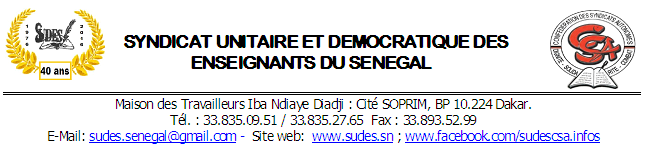 Sénégal : Les syndicats d’enseignants en lutteDepuis plus de trois mois, l’Ecole et l’Université publiques sénégalaises connaissent des perturbations récurrentes du fait de grèves perlées des syndicats d’enseignants qui réclament à juste raison, l’application d’accords signés avec le Gouvernement depuis le 17 Février 2014.En effet, cela fait 4ans que le Gouvernement est dans le dilatoire quant à la mise en œuvre intégrale et correcte des points d’accord clefs du dit protocole. De même, dans l’enseignement supérieur public, le Gouvernement est à la traine dans les négociations pour des solutions acceptables au problème crucial de retraite des universitaires du secteur public, qui exigent à juste raison, des pensions de retraite décentes, c’est-à-dire d’un montant digne de leur rang de hauts cadres.Le Gouvernement du Sénégal est d’autant plus condamnable dans la gestion de la crise actuelle, que l’année scolaire et universitaire 2016/2017 s’est déroulée sans perturbation aucune, suite à un accord dans ce sens entre les deux parties, en contrepartie du traitement exhaustif des accords signés. Il n’en fut rien et la partie syndicale s’est sentie flouée et trahie, ce qui explique en partie, le radicalisme dans les luttes cette année. A cela, il faut ajouter la situation de rivalité et de surenchère créée dans le mouvement syndical enseignant par les divisions suite aux élections de représentativité syndicale dans le secteur de l’éducation et de la formation en Avril 2017. Celles-ci ont été judicieusement mises à profit par le Gouvernement pour casser au moyen de subterfuges, les dynamiques unitaires et empêcher l’unité d’action dans le combat revendicatif.Ainsi, après trois mois de conflit, aucune perspective de sortie de crise ne semble se dessiner, ce qui est bien grave et dommage pour l’Ecole publique qui, d’année en année, est affaiblie dans la compétition avec le secteur privé de l’enseignement qui plein essor dans tous les cycles d’enseignement. N’est-ce pas, peut-être, ce que souhaite le Gouvernement ?